                    ПРИКАЗ                                                              JAKAPУ04.03.2021 г.                                                                                                 № 105Об организации и  проведении  итогового собеседования в дополнительный срок       В соответствии  с приказом Министерства образования и науки Республики Алтай «Об организации и  проведении  итогового собеседования в дополнительный срок  на территории Республики Алтай» № 176 от 01.03.2021г.приказываю:Провести  в дополнительный срок 10 марта 2021 года итоговое собеседование (далее – ИС) по русскому языку в МБОУ «Онгудайская сош им.С.Т.Пекпеева» и МБОУ «Еловская сош» обучающихся, получивших неудовлетворительный результат и не явившихся на итоговое собеседование по уважительным причинам, подтвержденных документально.Руководителям образовательных организаций предоставить;- в РЦОИ специализированную форму в XML  формате после проверки внесенных данных в день проведения ИС;- в отдел образования формы ИС в срок до 12 марта 2021г..Исполнение приказа возложить на руководителей образовательных организаций.Контроль за исполнением приказа – на заместителя начальника отдела образования Акпашеву Л.П.Начальник отдела образования                              И.В.Тенгерекова                                                                         Муниципальное образование«Онгудайский район»Администрация района (аймака)Отдел образования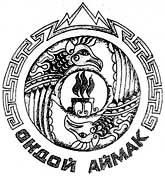 Муниципал тозолмо«Ондой аймак»Муниципал тозолмонин администрациязыУреду болуги